Иркутская область Муниципальное образование «Тулунский район»ДУМАТулунского муниципального районаседьмого созываРЕШЕНИЕ  29 октября 2019 г.			                                              № 81                                                г.ТулунОб итогах сдачи государственных экзаменов учащимися образовательных учреждений Тулунского районаЗаслушав информацию председателя комитета по образованию – заведующего муниципального казённого учреждения «Центр методического и финансового сопровождения образовательных учреждений» С. В. Скурихина об итогах сдачи государственных экзаменов учащимися образовательных учреждений Тулунского района, руководствуясь Уставом муниципального образования «Тулунский район», Дума Тулунского муниципального районаРЕШИЛА:Информацию председателя комитета по образованию - заведующего муниципального казённого учреждения «Центр методического и финансового сопровождения образовательных учреждений» С. В. Скурихина об итогах сдачи государственных экзаменов учащимися образовательных учреждений Тулунского района (прилагается) принять к сведению.И.о. председателя Думы Тулунского муниципального района                                           А.Ю. ТюковПриложение к решению Думы Тулунского муниципального района от 29 октября 2019 г. №81Об итогах сдачи государственных экзаменов учащимися образовательных учреждений Тулунского районаВ 2019 году комитетом по образованию администрации Тулунского муниципального района и образовательными организациями государственная итоговая аттестация (далее - ГИА) выпускников общеобразовательных организаций регламентировалась  нормативно-правовыми документами федерального, регионального, муниципального и школьного уровней. Это обеспечило организованное  проведение ГИА без нарушений действующего законодательства, связанного с информационной безопасностью и объективностью экзамена.В течение 2018-2019 учебного года комитетом по образованию Тулунского муниципального района проводилась работа по информационному сопровождению государственной итоговой аттестации в форме ОГЭ и ЕГЭ: подготовлена и размещена информация об организации государственной итоговой аттестации по образовательным программам основного общего  и среднего общего образования на сайтах, информационных стендах  школ, комитета по образованию Тулунского муниципального района;рассмотрены вопросы, регулирующие проведение государственной итоговой аттестации по образовательным программам основного общего  и среднего общего образования, на совещаниях руководителей образовательных учреждений, заместителей директоров по УВР, районных методических объединениях в течение года; комитетом по образованию Тулунского муниципального района проведены обучающие семинары для педагогов, задействованных в качестве работников ППЭ; проведено районное родительское собрание по вопросам подготовки и проведения ГИА;все педагоги школ, задействованные в качестве работников ППЭ, работники комитета по образованию, МКУ «Центр МиФСОУ ТМР» прошли обязательное тестирование на базе ОГОУ ДПО ИРО, специалисты, привлекаемые к ГИА-11, прошли дистанционное обучение и тестирование на учебной платформе Рособрнадзора, общественные наблюдатели прошли аккредитацию.организована телефонная «горячая линия» для обучающихся, родителей (законных представителей), педагогов по вопросам ГИА.традиционно прошли мероприятия Всероссийской акции «Единый день сдачи ЕГЭ родителями», инициатором которой выступила Федеральная служба по надзору в сфере образования и науки. «Единый день сдачи ЕГЭ родителями» проходил на базе МОУ «Писаревская СОШ». Участники акции - родители обучающихся общеобразовательных учреждений Тулунского района, которые прошли через все процедуры экзамена, увидели, как осуществляется контроль на ЕГЭ, печатать и обработка экзаменационных материалов, написали экзаменационную работу по русскому языку, составленную из заданий, аналогичных заданиям реального ЕГЭ. Акция проводилась с целью дать возможность родителям лично понаблюдать за процессом сдачи ЕГЭ и оценить обстановку в пункте проведения экзаменов, увидеть процесс изнутри, помочь выпускникам снять лишнее напряжение, связанное с подготовкой к ЕГЭ. Условия, созданные в ходе акции, были максимально приближены к реальным. В рамках проведения акции прошли встречи с представителями комитета по образованию, работниками ППЭ ЕГЭ, которые ответили на вопросы по подготовке и проведению ЕГЭ.В течение подготовки и проведения государственной итоговой аттестации соблюдались меры информационной безопасности, а именно: С ноября 2018 г. организована работа по сбору данных в общеобразовательных учреждениях в соответствии с утверждённым Рособрнадзором форматом и составом файлов региональной базы данных. Составление базы данных, программное сопровождение экзаменов осуществляли работники комитета по образованию Тулунского муниципального района и МКУ «Центр МиФСОУ ТМР». Передача базы данных в РЦОИ осуществляется через защищенный канал VipNet (оформлена лицензия).Назначены лица, ответственные за внесение сведений в федеральную и региональную информационные системы, обработку содержащихся в них информации.В пунктах проведения экзаменов (далее - ППЭ)  был организован пропускной режим, который осуществляли сотрудники МО МВД России «Тулунский» и ответственные лица ППЭ.ППЭ были оснащены приборами для подавления сигналов мобильных телефонов, оборудованы системой видеонаблюдения.Проведена работа по регистрации и сертификации блокираторов сигналов подвижной радиотелефонной связи, находящихся в пунктах проведения экзаменов (МОУ «Писаревская СОШ», МОУ «Алгатуйская СОШ»).В целях бесперебойной работы сети Интернет в ППЭ 3601 было предусмотрено резервное оборудование. Согласно действующему законодательству в области проведения государственной итоговой аттестации приобретены необходимая техника, расходные материалы, канцелярия.Оснащен  переносным металлоискателем ППЭ проведения ГИА по образовательным программам среднего общего образования. Обеспечен посредством межведомственного взаимодействия общественный порядок в ППЭ проведения единого государственного экзамена и основного государственного экзамена.Обеспечено посредством межведомственного взаимодействия бесперебойное электроснабжение в ППЭ проведения единого государственного экзамена и основного государственного экзамена.Обеспечено посредством межведомственного взаимодействия медицинское сопровождение проведения единого государственного экзамена и основного государственного экзамена.Государственная итоговая аттестация выпускников 9-х классовВ рамках реализации Концепции преподавания русского языка и литературы для проверки навыков устной речи у школьников в 2019 году было организовано проведение итогового собеседования (далее – ИС) как одного из условий допуска к государственной итоговой аттестации по образовательным программам основного общего образования. Для участия в итоговом собеседовании участниками было подано 297 заявлений. Были сформированы комиссии в образовательных организациях: комиссии по проведению, комиссии по проверке. Не прошли итоговое собеседование 2 обучающихся из МОУ «Котикская СОШ», МОУ «Писаревская СОШ», успеваемость по итогам ИС составила 99,25%. Государственная итоговая аттестация для выпускников 9 классов Тулунского муниципального района проводилась  в форме основного государственного экзамена (далее - ОГЭ) и государственного выпускного экзамена (далее – ГВЭ) с использованием контрольных измерительных материалов, представляющих собой комплексы заданий стандартизированной формы (КИМ).Процедура проведения ГИА-9 проходила в штатном режиме. В 2019 году в Тулунском районе проводились экзамены по одиннадцати из четырнадцати учебных предметов, предложенных Рособрнадзором для проведения ГИА-9. В 2019 году количество ППЭ в муниципалитете соответствовало общей численности участников ОГЭ, территориальной доступности и вместимости аудиторного фонда: были организованы 5 пунктов проведения экзаменов: 3601 - МОУ «Писаревская СОШ», 3603 - МОУ «Алгатуйская СОШ», 3604 - МОУ «Ишидейская ООШ», 3605 - МОУ «Уйгатская ООШ», 3606 - МОУ «Аршанская ООШ». ППЭ были оборудованы  средствами подавления сигналов подвижной связи (Писаревская СОШ, Алгатуйская СОШ) и  средствами видеонаблюдения в аудиториях (Аршанская ООШ, Уйгатская ООШ, Ишидейская ООШ). В 2019 году применялась технология печати КИМ в ППЭ. В 2019 году в Тулунском районе завершили обучение в образовательных организациях 304 выпускника основной школы, из них 263 выпускника (98,87%) были допущены к государственной итоговой аттестации, 37 выпускников обучались по адаптированной образовательной программе и получили свидетельство об обучении, 3 обучающихся не допущены к ГИА (МОУ «Писаревская СОШ»). 1 человек проходил итоговую аттестацию как экстерн (МОУ «Ишидейская ООШ»). Из числа выпускников, допущенных к ГИА, 171 человек (64,77%) прошли государственную итоговую аттестацию в форме ОГЭ в основной период (в 2018 году - 208 человек (78,78%)). Доля выпускников, допущенных к прохождению государственной итоговой аттестации по программам основного общего образования на протяжении трех лет практически не меняется. Не допуск к ГИА получают обучающиеся, имеющие академическую задолженность по предметам учебного плана.Диаграмма 1. Доля выпускников, допущенных к прохождению государственной итоговой аттестации по программам основного общего образованияВ государственной итоговой аттестации по программам основного общего образования принимали участие выпускники из 19 средних и 9 основных школ Тулунского муниципального района. Распределение участников ОГЭ в 2019 году по типу образовательного учрежденияГистограмма 1. Доля участников ГИА-9 по типу ООСоотношение между количеством участников ОГЭ на протяжении ряда лет практически не меняется. В 2019 году в основной период ГИА-9 принимали участие 31 выпускник основной школы (11,8%) , в 2018 году – 12%, и 231 выпускник средней школы (88,2%), в 2018 году –88%.Из 264 обучающихся 9 классов не прошли государственную итоговую аттестацию в основной период ГИА 93 человека (35,2%), в 2018 году - 56 человек (21,2%),  в 2017 - 52 человека (19,5%),  в 2016 - 46 человек (17%).Из гистограммы 1 видно, что доля выпускников 9 классов, получивших неудовлетворительный результат более чем по 2 экзаменам, или повторно получивших неудовлетворительный результат в резервные дни основного периода увеличивается.В 2019 году в соответствии с Порядком проведения государственной итоговой аттестации по программам основного общего образования выпускники основной школы сдавали 4 предмета. Традиционно наиболее популярны  следующие предметы по выбору: обществознание, биология, география, и информатика и ИКТ. Набирают популярность химия и физика. Значительно реже выбирают предметы гуманитарного цикла: историю, литературу. Практически не востребованы иностранные языки.Для осуществления выбора, в первую очередь  школа должна помочь определиться будущему выпускнику, выявить его предрасположенность к техническим или гуманитарным наукам. Предметов, которые относят к группе технических, достаточно мало. Среди них  физика, информатика, их выбрали 9,5% и 17,5%   соответственно (в 2018 году - 10,2% и 17,8%). В список гуманитарных наук входит намного большее число школьных предметов. Среди них: история – 4,2% выпускников,  обществознание – 56,8%,  литература – 2,3%,  география – 44,3%,  биология – 52,3%, химия – 11% (для сравнения в 2018 году: история – 3,8%,  обществознание – 62,5%,  литература – 1,5%,  география – 37,1%,  биология – 56,4%, химия – 10,6%).Таблица 1.Общие результаты ГИА-9 в Тулунском районе по обязательным предметам в основной периодДоля отметки «5» по русскому языку в сравнении с прошлым годом увеличилась, в то время, как по математике наблюдается снижение. Доля отметки «4» снижается по математике, по русскому языку увеличилась на 0,44%, а доля отметки «3» снижается по математике и русскому языку. Доля отметки «2» по русскому языку в среднем составляет 12% за четыре года, но по математике прослеживается рост неудовлетворительной отметки, в 2019 году доля отметки «2» по сравнению с 2018 годом возросла на 15,12%.Успеваемость по математике в 2019 году составила 67%, в  2018 году - 81,81% , в 2017 году - 83,08%, при этом качество знаний по математике в 2019 году повысилось  и составило 31,7% (в 2018 году - 25,4%).Не справились с работой по математике – 87 человек - 33,3% (в 2018 году - 18,18 %, 2017 году - 16,9 %). Динамика качества и успеваемости по математике     Гистограмма  4.  Динамика качества и успеваемости по математике (в %)В 2019 году по математике  произошло снижение успеваемости на 14,8% , но повышение качества знаний  на 6,3%.Экзамен по математике  в форме ГВЭ сдавали 2 выпускника (МОУ «Афанасьевская СОШ», МОУ «Икейская СОШ») в ППЭ 3601 и 3603. Успеваемость составила 50%, качество знаний 0%.Успеваемость по русскому языку в 2019 году составила  88,5%, что на 2,14 % выше предыдущего года. Качество знаний по русскому языку в 2019 году составило 33% (в 2018 году - 2018 году -  25,6%, 2017 году – 34,2%). Не справились с работой по русскому языку – 30 человек – 11,5%, (в 2018 году – 13,64%, в 2017 году – 10,5%). Динамика качества и успеваемости по русскому языкуГистограмма  5. Динамика качества и успеваемости по русскому языку (в %)Успеваемость и качество знаний по русскому языку в 2019 г. по сравнению с 2018 г. повысились на 2,14% и 7,4% соответственно.Экзамен по русскому языку  в форме ГВЭ сдавали 2 выпускника (МОУ «Афанасьевская СОШ», МОУ «Икейская СОШ») в ППЭ 3601 и 3603. Успеваемость и качество знаний составили 100%.Таблица 2.Результаты экзаменов по выбору 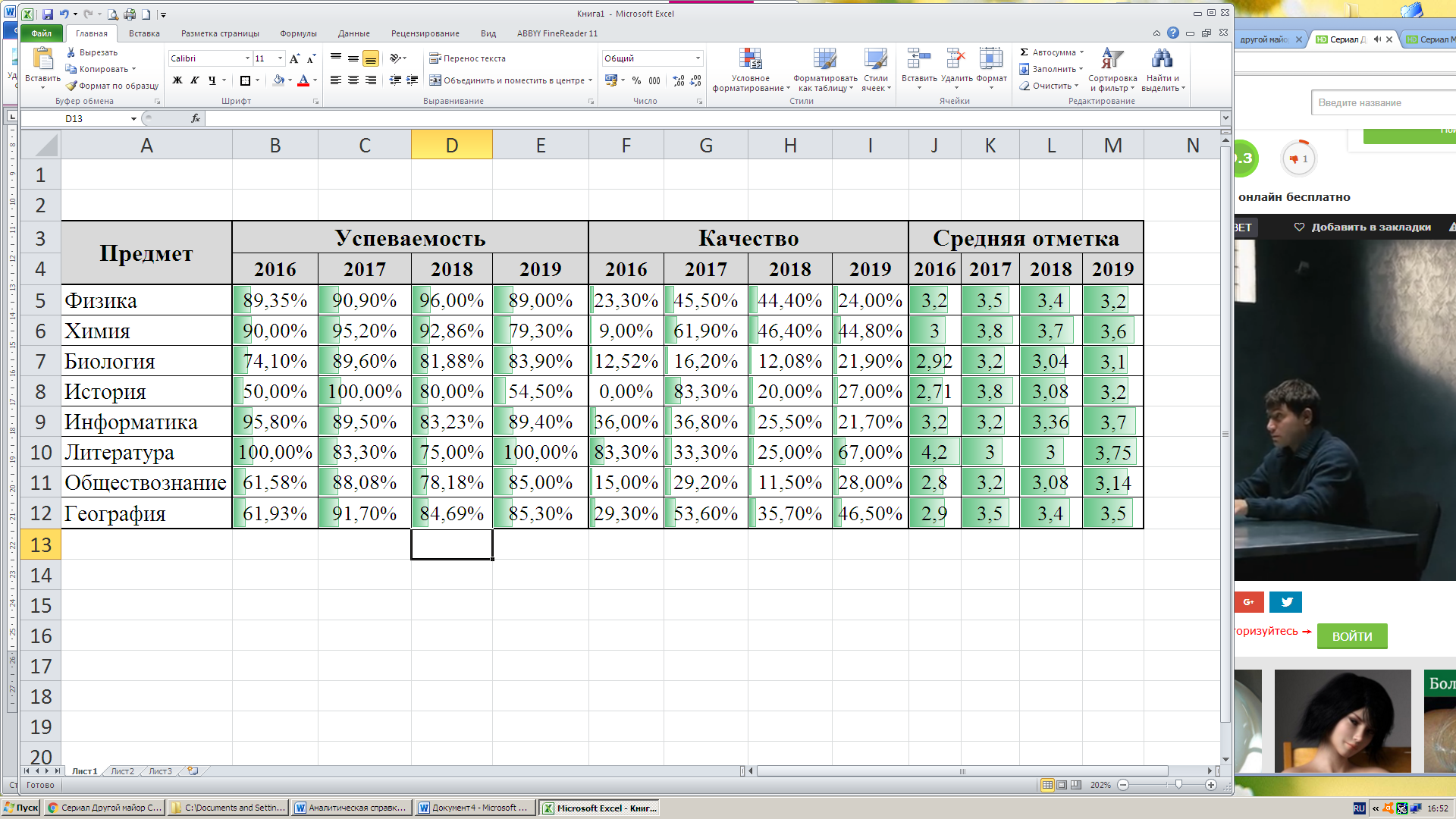 В 2019 году по сравнению с 2018 годом улучшились результаты успеваемости по биологии, информатике, литературе, обществознанию, географии, к сожалению, произошло снижение показателей по химии, истории, физике.Показатели качества знаний повысились биологии, истории, литературе, обществознанию, географии, но снизились по химии, физике, информатике.Средняя отметка по сравнению с прошлым годом возросла по биологии, информатике, литературе, обществознанию, географии, химии, истории, снизилась по физике.Таблица 3.Рейтинг школ «Получение аттестата об основном общем образовании в основной период ГИА - 2019»Самый высокий процент выпускников, не получивших аттестат об основном общем образовании в Усть-Кульской ООШ (100%),  самый низкий процент выпускников, оставшихся без документа об образовании в Азейской СОШ и Гадалейской СОШ (14%).  Выпускники 4 средних школ (МОУ «Булюшкинская СОШ», МОУ «Владимировская СОШ», МОУ «Писаревская СОШ», МОУ «Умыганская СОШ») и 6 основных школ (МОУ «Аршанская ООШ», МОУ «Ишидейская ООШ», МОУ «Нижне-Бурбукская ООШ», МОУ «Октябрьская ООШ», МОУ «Уйгатская ООШ», МОУ «Утайская ООШ») успешно прошли ГИА и получили документы об образовании (100%). В 2019 году в основной период проведения государственной итоговой аттестации не получили аттестат об основном общем образовании 35,2% выпускников, в сравнении с предыдущими годами: в 2018 году – 21,21%, в 2017 году – 20,75%.Доля участников ГИА, получивших аттестат об основном общем образованииГрафик 1. Доля участников ГИА, получивших аттестат об основном общем образовании по итогам основного периода ГИАНа протяжении четырёх лет наблюдается снижение доли участников государственной итоговой аттестации по программам основного общего образования, получивших документы об образовании в основной период проведения ГИА. В 2019 году доля получивших аттестат об основном общем образовании составила 64,77%, что на 14,02% ниже, чем в 2018 году.Низкие результаты, которые показали выпускники 9 классов, могут быть обусловлены рядом факторов, в том числе: нерациональное использование часов вариативной части учебного плана ОУ; вынужденное внутреннее совместительство  педагогов малокомплектных школ;недостаточное использование административных и управленческих ресурсов при реализации системы мотивации, направленной на прямую заинтересованность учителей в результатах своего труда;невысокое качество организации и проведения внутришкольного промежуточного контроля;усложнением формата контрольно-измерительных материалов, включение значительного числа заданий компетентностного характера; недостаточным уровнем подготовки выпускников по ряду предметов. В сентябре 2019 года организован дополнительный период для сдачи обязательных экзаменов.  Выпускнику 9 класса, не получившему аттестат об основном общем образовании,  предоставлена возможность остаться на повторное обучение в 9 классе;  после успешной сдачи экзаменов в сентябрьский дополнительный период, выпускник имеет право перейти в 10 класс или на 1 курс образовательных учреждений СПО или НПО.	В 2019 году на экзамен по математике зарегистрированы 88 человек, по русскому языку – 30 человек, по обществознанию 23 человек, по биологии 22 человек, по географии 17 человек, по информатике 5 человек, на химию 5 человек, на историю 5 человек, на физику 3 человека, 3 выпускника (МОУ «Писаревская СОШ»), которые были не допущены к ГИА, не имеют права участвовать дополнительный сентябрьский период. В целях регулирования проведения государственной итоговой аттестации по программах основного общего образования в 2019 году в дополнительные сроки руководителям образовательных организаций, чьи выпускники не получили документ об образовании, было рекомендовано:- разработать график консультаций, планы индивидуальной работы по подготовке выпускников, получивших неудовлетворительные результаты по экзаменам в основные сроки, к проведению государственной итоговой аттестации в сентябре 2019 года;- усилить контроль за посещаемостью консультаций выпускниками 9 классов по подготовке к итоговой аттестации в дополнительный сентябрьский период;- провести разъяснительную работу с родителями (законными представителями) о необходимости пересдачи экзаменов, познакомить с нормативными документами об определении выпускников, не получивших аттестат об основном общем образовании.Дополнительно руководителям образовательных организаций, на базе которых организованы ППЭ (Гапеевцевой Е. И., МОУ «Алгатуйская СОШ», Пермяковой Е.П., МОУ «Писаревская СОШ» было предложено:- подготовить ППЭ к проведению государственной итоговой аттестации в сентябре 2019 г.;- скорректировать расписание уроков на период сдачи экзаменов.По итогам дополнительного периода ГИА-9 из 93 выпускников, не получивших аттестат об основном общем образовании в основной период проведения государственной итоговой аттестации по программам основного общего образования, 24 человека (25,8%) получили документ об образовании, 3 человека были не допущены к ГИА-9 (МОУ «Писаревская СОШ»), 1 человек умер (МОУ «Евдокимовская СОШ»). Таким образом, из 263 выпускников 9 классов общеобразовательных организаций Тулунского района получили аттестат об основном общем образовании – 191 человек (72,6%) (в 2018 году - 263 (99,2%), 71 человек (27,4%) оставлены на повторное обучение в 9 классе, из них 68 человек (95,8%) по индивидуальному учебному плану (в 2018 году – 2 человека (0,8%)), 1 человек умер.Государственная итоговая аттестация в форме ЕГЭ   	В 2019 году в Тулунском муниципальном районе сформированы два пункта проведения экзаменов для обучающихся 11 классов – ППЭ 3601 - МОУ «Писаревская СОШ» и ППЭ на дому 3602 - МОУ «Писаревская СОШ». ППЭ оборудованы в соответствии с действующим законодательством, в 2019 году в ППЭ 3601 действовало 8 аудиторий, аудитории всех ППЭ укомплектованы рабочими станциями (ноутбук, принтер),  штабы ППЭ также оснащены основной рабочей станцией (ноутбук, принтер, сканер) и резервной рабочей станцией.Организаторами ППЭ 3601 являются педагоги МОУ «Писаревская СОШ» и «Афанасьевская СОШ», ППЭ 3602 – педагоги МОУ «Бурхунская СОШ»,  организаторы прошли соответствующее обучение и тестирование как работники ППЭ. Общественные наблюдатели аккредитованы из числа сотрудников Писаревского сельского поселения. За организацию подвоза выпускников к месту проведения государственной итоговой аттестации и обратно приказом комитета по образованию администрации Тулунского муниципального района назначены руководители образовательных организаций.В целях повышения уровня доверия граждан к процедурам проведения единого государственного экзамена (далее - ЕГЭ) с 2014 года организовано видеонаблюдение в ППЭ. Средства видеонаблюдения применялись с учетом требований Федерального закона Российской Федерации от 29 декабря 2012 года    № 273-ФЗ «Об образовании в Российской Федерации», Порядка проведения государственной итоговой аттестации по образовательным программам среднего общего образования (Приказ Минпросвещения  России и Рособрнадзора от 07.11.2018 № 190/1512). Оснащение средствами видеонаблюдения ППЭ производилось за счет федерального и регионального финансирования.В 2019 году применялась технология печати КИМ в аудиториях. При участниках ЕГЭ материалы распечатывались, впоследствии,  работы сканировались в штабе ППЭ и отправлялись в региональный центр обработки информацииТрадиционно самый востребованный из предметов по выбору – обществознание, его выбрали 54 обучающихся, физика – 33 человека и биология – 21 обучающихся. Рейтинг предметов по выбору - 2019Сдавать предметы ЕГЭ по выбору требуется только для поступления в ВУЗы. Выпускники, не планирующие продолжать обучение, могут ограничиться сдачей только обязательных предметов: русского языка и математики. Растёт популярность естественно-научных дисциплин, такая тенденция свидетельствует о росте и интересе к соответствующим профессиям и грамотной профориентационной работы в школах.Участники ЕГЭ в 2019 годуВ 2019 году в государственной итоговой аттестации в форме единого государственного экзамена принимали участие выпускники текущего года – 108 человек (100%), выпускники прошлых лет, желающих улучшить результат, полученный ранее – 4 человека.Таблица 4.Случаи нарушения порядка проведения ГИА-11 в Тулунском районеВ 2019 году в период проведения государственной итоговой аттестации по программам среднего общего образования нарушений не выявлено.В декабре 2018 года выпускники 11 классов школ Тулунского района писали итоговое сочинение как допуск к государственной итоговой аттестации. Из 109 обучающихся 11 классов образовательных организаций Тулунского района в декабре 2018 года 100%  обучающиеся успешно написали итоговое сочинение. Перед началом экзаменов выпускница МОУ «Шерагульская СОШ» ушла из школы в среднее специальное учебное заведение, отказавшись участвовать в ГИА. Экзамены не сдавала.Из 109 выпускников средней школы 109 были допущены к прохождению государственной итоговой аттестации в форме единого государственного экзамена.По русскому языку 108 выпускников школ района успешно сдали ЕГЭ (100%). 	Таблица 5.Результаты ЕГЭ по русскому языкуСамый высокий средний балл по Тулунскому району в МОУ «Бадарская  СОШ» (84), самый низкий – МОУ «Едогонская СОШ» (47). Результаты ЕГЭ по русскому языкуГистограмма  8. Результаты  ЕГЭ по русскому языкуУспеваемость по русскому языку в 2019 году выше предыдущего года на 0,9% и составила 100%, но средний балл снизился на 4,2.По математике из 108 выпускников школ района 2019 года 100 человек (91,7%) успешно сдали ЕГЭ, в 2018 году - 97,3%. С 2019 года выпускники имеют право выбрать для сдачи только один уровень ЕГЭ по математике (базовый или профильный), но при пересдаче этот уровень может быть изменен. Математику базового уровня выбрали 49 выпускников текущего года, не сдали 5 человек – 10,2% (в 2018 году - 2,7%, в 2017 году – 0,95%). Успеваемость составила 89,8% (в 2018 году - 98,2%, в 2017 году – 98,89%), качество - 47% (в 2018 году - 76,1%, в 2017 году – 13,2%), средний тестовый балл – 11 (в 2018 году - 13,2, в 2017 году – 13,2), средняя отметка – 3,5 (в 2018 году - 4,1, в 2017 году – 3,9).Таблица 6.Результаты ЕГЭ по математике (базовый уровень)В 2019 году все показатели  по математике базового уровня снизились по сравнению с 2018 годом: средняя отметка на 0,6 балла, средний первичный балл на 2,8, успеваемость на 8,4%,  качество на 29,1%.Профильный уровень выбрали 59 человек. Не перешли минимальный порог 3 выпускника –  5% (в 2018 году - 24%, в 2017 году - 23,3%). Средний балл – 43,2 (в 2018 году - 36,9, в 2017 году - 35,5).Таблица 7.Результаты ЕГЭ по математике (профильный уровень)В 2019 году средний тестовый балл выше показателей предыдущего года на 6,3, успеваемость выше показателей 2018 года на 18,8%. Процент не сдавших экзамен по математике профильного уровня выше 2018 года  на 19%.  	Экзамены по выбору сдавали выпускники, которые желают продолжить обучение в учреждениях высшего и среднего профессионального образования.Таблица 8. Средний тестовый балл по Тулунскому районуСредний тестовый балл увеличился в сравнении с прошлым годом  по математике (профиль), физике, истории, информатике, обществознанию, иностранному языку, но снизился по географии, биологии, литературе, химии, русскому языку, математике (база).Каждое выполненное задание ЕГЭ оценивается количеством баллов от 1 до 24. Минимальный первичный балл свидетельствует об усвоении участником экзамена основных знаний и приобретенных умений по соответствующему учебному предмету. Первичные баллы ЕГЭ по каждому учебному предмету переводятся в тестовые согласно алгоритму установления соответствия первичных и тестовых баллов. Для подтверждения освоения образовательной программы среднего общего образования по каждому учебному предмету, кроме ЕГЭ по математике базового уровня, устанавливается минимальное количество баллов ЕГЭ по стобалльной системе оценивания. Также по стобалльной системе оценивания устанавливается минимальное количество баллов ЕГЭ по каждому учебному предмету, необходимое для поступления в образовательные организации высшего образования на обучение по программам бакалавриата и программам специалитета.Подтвердили освоение программ среднего образования: Таблица 9. Динамика успеваемости по годамПо сравнению с 2018 годом произошло увеличение уровня освоения программ по русскому языку, физике, биологии, истории, информатике, географии, но снизился уровень усвоения программ по  математике, химии, обществознанию, остается стабильным результат по  литературе и иностранному языку, что доказывает  качественную подготовку  по предмету.Награждены золотой медалью «За особые успехи в учении»  4 выпускника (Евдокимовская СОШ, Афанасьевская СОШ, Шерагульская СОШ, Гадалейская СОШ,), также получили региональную золотую медаль и приняли участие в XVIII Губернаторском бале выпускников. В сравнении с 2018 годом: 15 выпускников награждены золотой медалью «За особые успехи в учении», из них 2 выпускника получили и региональную золотую  медаль. Резкое снижение количества выпускников, награжденных золотой медалью, произошло в связи с изменениями в 2019 году Порядка заполнения, учета и выдачи аттестатов об основном общем и среднем общем образовании и их дубликатов, утвержденный приказом Министерства образования и науки Российской Федерации от 14 февраля 2014 г. N 115, где поясняется, что  аттестат о среднем общем образовании с отличием выдаётся выпускникам 11 класса, завершившим обучение по образовательным программам среднего общего образования, имеющим итоговые отметки "отлично" по всем учебным предметам учебного плана, изучавшимся на уровне среднего общего образования, успешно прошедшим государственную итоговую аттестацию и набравшим не менее 70 баллов на ЕГЭ соответственно по русскому языку и математике профильного уровня или 5 баллов на ЕГЭ по математике базового уровня.Получение золотой медали «За особые успехи в учении»В 2019 году наблюдается снижение процента выпускников, награжденных золотой медалью «За особые успехи в учении», который составил 3,7%, в сравнении с предыдущими годами:  в 2017 году – 13,4% в 2017 году – 11,1%.Доля выпускников 11 класса, получивших аттестат о среднем общем образовании в основной период ГИАГрафик 3. Выпускники 11 класса, получившие документ об образовании в основной период ГИАВ 2019 году не получат аттестат о среднем общем образовании 8 человек (7,4%) (МОУ «Будаговская СОШ», МОУ «Гуранская СОШ»(2), МОУ «Писаревская СОШ», МОУ «Бурхунская СОШ», МОУ «Евдокимовская СОШ» (2), МОУ «Перфиловская СОШ»), в 2018 году 3 человека – 2,7% , в 2017 году - 1 человек – 0,9%. Этим выпускникам предоставлено право пересдать математику в дополнительный сентябрьский период.В дополнительный период принял участие 3 человека (МОУ «Бурхунская СОШ», МОУ «Писаревская СОШ»), 5 выпускников (МОУ «Гуранская СОШ», МОУ «Евдокимовская СОШ», МОУ «Будаговская СОШ», МОУ «Перфиловская СОШ») отказались от участия в государственной итоговой аттестации по программам среднего общего образования, получил документ об образовании в дополнительный период 1 выпускник (МОУ «Писаревская СОШ»).Таким образом, по результатам проведения ГИА-11 из 108 выпускников получили аттестат о среднем общем образовании 101 человек.Анализ результатов  государственной итоговой аттестации  выпускников общеобразовательных учреждений Тулунского муниципального района в 2019 году заслушан на заседаниях районного методического совета, районных предметных методических объединениях, совещаниях директоров муниципальных общеобразовательных учреждений.В целях качественной подготовки к государственной итоговой аттестации по программам среднего общего образования в 2019/2020 учебном году руководителям образовательных организаций рекомендовано разработать график консультаций, планы индивидуальной работы по подготовке выпускников к ГИА, использовать дифференцированное обучение в процессе изучения предметов, а также использовать аналитические и методические материалы сайтов ФИПИ, ИРО Иркутской области. Муниципальной методической службе обобщать опыт педагогов района, добившихся высоких результатов на ЕГЭ, на уровне территориальных и районных методических объединений учителей-предметников.Председатель комитета по образованию -заведующий МКУ «Центр МиФСОУ ТМР»                                 С.В. СкурихинМатематика Математика Математика Математика Русский языкРусский языкРусский языкРусский язык2016 год2017 год2018 год2019 год2016 год2017 год2018 год2019 годОбщее количество участников ГИА-9263266264264263266264264Количество участников ГИА-9 – доля «5»3 – 1,14%6 – 2,26%6 – 2,28%4 – 1,5%31 – 11,78%27 – 10,15%16 – 6,06%17 – 6,5%Количество участников ГИА-9 – доля «4»73 – 27,76%71 – 26,69%61 – 23,1%60 – 23%69 – 26,24%64 – 24,06%54 – 20,45%70 – 26,8%Количество участников ГИА-9 – доля «3»143 – 54,37%144 – 54,14%149 – 56,44%110 – 42,2%129 – 49,05%147 – 55,26%158 – 59,85%144 – 55,2%Количество участников ГИА-9 – доля «2»44 – 16,73%45 – 16,91%48 – 18,18%87 – 33,3%34 – 12,93%28 – 10,53%36 – 13,64%30 – 11,5%№наименование ООколичество участников ГИА не получат аттестат об ОООне получат аттестат об ООО№наименование ООколичество участников ГИА количество%1МОУ «Булюшкинская СОШ»8002МОУ «Писаревская СОШ»17003МОУ «Умыганская СОШ»4004МОУ «Владимировская СОШ»3005МОУ «Аршанская ООШ»1006МОУ «Ишидейская ООШ»5007МОУ «Нижне-Бурбукская ООШ»3008МОУ «Октябрьская ООШ»4009МОУ «Уйгатская ООШ»30010МОУ «Утайская ООШ»20011МОУ «Азейская СОШ»7114%12МОУ «Гадалейская СОШ»14214%13МОУ «Алгатуйская СОШ»12217%14МОУ «Котикская СОШ»6117%15МОУ «Евдокимовская СОШ»10220%16МОУ «Бурхунская СОШ»10325%17МОУ «Икейская СОШ»14428%18МОУ «Шерагульская ООШ»7229%19МОУ «Едогонская СОШ»7343%20МОУ «Бадарская СОШ»13646%21МОУ «Афанасьевская СОШ»281450%22МОУ «Шерагульская СОШ»201050%23МОУ «Будаговская СОШ»251456%24МОУ «Мугунская СОШ»5360%25МОУ «Гуранская СОШ»221463%26МОУ «Сибиряковская ООШ»3267%27МОУ «Перфиловская СОШ»8788%28МОУ «Усть-Кульская ООШ»33100%итого2649335,20%Использование сотового телефонаНаличие справочных материаловДругие нарушения2016 год0002017 год0002018 год0102019 год000годуспеваемостьсредний баллколичество не сдавших% не сдавших201610058,1800201710061,7200201899,163,210,920191005900годуспеваемостькачествосредний баллсредняя отметкаколичество не сдавших% не сдавших201694,25%70,18%12,73,877,6%201798,89%68,03%13,23,910,95%201898,2%76,1%13,84,132,7%201989,8%47%113,5510,2%годуспеваемостьсредний баллколичество не сдавших% не сдавших201672,62%34,92026,6201773,6%35,52123,3201876%36,91824201994,8%43,235ПредметМинимальный тестовый  балл2016 год2017 год2018 год2019 годМатематика профиль 2734,9335,5236,943,2Математика база312,713,213,811Русский язык24 (36)58,1861,7263,259Физика363744,6441,242,3Химия3635,2542,342,341Биология3640,537,364339История 324145,740,558Информатика4039,34541,648Литература3243,55663,559,3Обществознание4245,8848,1742,545География 3745652444Иностранный язык 203650Не сдавали69Предмет 2016 год2017 год2018 год2019 годМатематика 92,4%99,05%97,3%92,6%Русский язык100%100%99,1%100%Физика56,7%93,21%81,8%82,7%Химия50%89%83,3%58,25%Биология57,5%56,5%64,3%76,5%История 75%95,83%88,2%100%Информатика66,7%100%75%100%Литература100%100%100%100%Обществознание63,7%96,52%64,4%51,8%География 75%100%50%100%Иностранный  язык100%100%Не сдавали100%